ΑΙΤΗΣΗ - ΥΠΕΥΘΥΝΗ ΔΗΛΩΣΗΓΙΑ ΤΗΝ ΕΓΓΡΑΦΗ ΜΑΘΗΤΗ/ΤΡΙΑΣ ΣΤΗΝ Α΄ ΤΑΞΗ ΔΗΜΟΤΙΚΟΥΠρος  Α΄ΔΙΕΥΘΥΝΣΗ Π.Ε. ΑΘΗΝΩΝ (δια του 70ο ΔΣ ΑΘΗΝΩΝ)	Ημερομηνία:              ………./…./2024Α.Π. ………………………………….ΠΕΡΙΓΡΑΦΗ ΑΙΤΗΜΑΤΟΣ:  Εγγραφή του παιδιού μου στην Α΄  τάξη Δημοτικού1. ΣΤΟΙΧΕΙΑ ΜΑΘΗΤΗ/ΤΡΙΑΣ:2. ΣΤΟΙΧΕΙΑ ΓΟΝΕΩΝ ΑΙΤΟΥΝΤΩΝ ΤΗΝ ΕΓΓΡΑΦΗ3. ΔΙΕΥΘΥΝΣΗ ΜΟΝΙΜΗΣ ΚΑΤΟΙΚΙΑΣ(αποδεικτικό μόνιμης κατοικίας )4.ΑΔΕΛΦΙΑ ΠΟΥ ΦΟΙΤΟΥΝ ΣΤΟ ΣΧΟΛΕΙΟ Η ΣΥΣΤΕΓΑΖΟΜΕΝΟ ΣΧΟΛΕΙΟΟ υπογραφόμενος γονέας δηλώνω υπεύθυνα και εν γνώσει των συνεπειών του Νόμου περί ψευδούς δηλώσεως ότι όλα τα στοιχεία που αναφέρονται στην παρούσα αίτηση είναι αληθή όπως και τα δικαιολογητικά που επισυνάπτω.                                                     Ο/Η Αιτών/ούσα …………………….(Ονοματεπώνυμο - Υπογραφή)Επώνυμο μαθητή/τριας:Όνομα μαθητή/τριας:Ημερομηνία γέννησης μαθητή/τριας:Όνομα και επώνυμο πατέρα:Α.Δ.Τ.Όνομα και επώνυμο μητέρας:Α.Δ.Τ.Διεύθυνση ηλεκτρονικού ταχυδρομείου:Τηλέφωνο οικίαςΤηλέφωνα επικοινωνίας πατέρα - μητέρας:ΕΠΑΓΓΕΛΜΑΤΑ ΠΑΤΕΡΑ:ΜΗΤΕΡΑΣ:ΜΗΤΕΡΑΣ:ΤΟΠΟΣΟΔΟΣΑΡΙΘΜΟΣΤ.Κ.ΟΝΟΜΑΤΕΠΩΝΥΜΟ: 5. ΕΙΔΙΚΕΣ ΕΚΠΑΙΔΕΥΤΙΚΕΣ ΑΝΑΓΚΕΣ ΜΑΘΗΤΗ/ΤΡΙΑΣ         (Υπάρχουν διαγνωσμένες εκπαιδευτικές ανάγκες)6. ΑΛΛΟΙ ΛΟΓΟΙ ΥΓΕΙΑΣ7. ΑΛΛΑ ΣΤΟΙΧΕΙΑ: Σε περίπτωση που οι γονείς είναι διαζευγμένοι, η γονική μέριμνα έχει ανατεθεί:ΣΤΟΝ ΠΑΤΕΡΑ: 		ΣΤΗΝ ΜΗΤΕΡΑ: 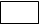 ΝΑΙ  	 	            ΟΧΙ  ΝΑΙ                    ΟΧΙ    6. Δηλώνω ότι θα παρακολουθεί το  ΟΛΟΗΜΕΡΟ;ΝΑΙ                       ΟΧΙ 6. Δηλώνω ότι θα παρακολουθεί το  ΟΛΟΗΜΕΡΟ;ΝΑΙ                       ΟΧΙ ΩΡΑ ΑΠΟΧΩΡΗΣΗΣ:14.55 ή 15.55Το παιδί θα παραλαμβάνει από το σχολείο ο/η …………………………………………………………………………Το παιδί θα παραλαμβάνει από το σχολείο ο/η …………………………………………………………………………Το παιδί θα παραλαμβάνει από το σχολείο ο/η …………………………………………………………………………Συνημμένα:  (συμπληρώνεται από το σχολείο)ΛΟΓΑΡΙΑΣΜΟΣ ΔΕΗ        .      Βιβλιάριο Υγείας                    Βεβαίωση Νηπιαγωγείου… ΑΔΥΜ…………………                  ΓΝΩΜΑΤΕΥΣΗ ΚΕΔΔΥ/Ιατροπαιδαγωγικού Κέντρου .ΛΟΓΑΡΙΑΣΜΟΣ ΔΕΗ        .      Βιβλιάριο Υγείας                    Βεβαίωση Νηπιαγωγείου… ΑΔΥΜ…………………                  ΓΝΩΜΑΤΕΥΣΗ ΚΕΔΔΥ/Ιατροπαιδαγωγικού Κέντρου .